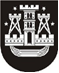 KLAIPĖDOS MIESTO SAVIVALDYBĖS TARYBASPRENDIMASDĖL KLAIPĖDOS MIESTO SAVIVALDYBĖS TARYBOS 2015 M. LAPKRIČIO 26 D. SPRENDIMO NR. T2-306 „DĖL VIEŠOSIOS ĮSTAIGOS KLAIPĖDOS EKONOMINĖS PLĖTROS AGENTŪROS TEIKIAMŲ KŪRYBINIO INKUBATORIAUS KULTŪROS FABRIKO PASLAUGŲ ĮKAINIŲ PATVIRTINIMO“ PRIPAŽINIMO NETEKUSIU GALIOS2019 m. liepos 25 d. Nr. T2-193KlaipėdaVadovaudamasi Lietuvos Respublikos vietos savivaldos įstatymo 8 straipsnio 1 dalimi, 16 straipsnio 2 dalies 37 punktu, 18 straipsnio 1 dalimi, Lietuvos Respublikos viešojo administravimo įstatymo 2 straipsnio 18 punktu, Lietuvos Respublikos viešųjų įstaigų įstatymo 10 straipsnio 1 dalies 3 punktu, VP2-2.2-ŪM-02-V priemonės „Asistentas-2“ projektų finansavimo sąlygų aprašu, patvirtintu Lietuvos Respublikos ūkio ministro 2009 m. spalio 8 d. įsakymu Nr. 4-485 „Dėl VP2-2.2-ŪM-02-V priemonės „Asistentas-2“ projektų finansavimo sąlygų aprašo patvirtinimo“, atsižvelgdama į Klaipėdos miesto savivaldybės tarybos 2008 m. balandžio 3 d. sprendimą Nr. T2-106 „Dėl savivaldybės turtinių ir neturtinių teisių įgyvendinimo viešosiose įstaigose“ ir Viešųjų paslaugų, kurias teikia Klaipėdos miesto savivaldybės kontroliuojamos įmonės ir įstaigos, kainų (tarifų) projektų parengimo, pateikimo, svarstymo ir tvirtinimo tvarkos aprašą (toliau – Aprašas), patvirtintą Klaipėdos miesto savivaldybės administracijos direktoriaus 2018 m. sausio 16 d. įsakymu Nr. AD1-123 „Dėl Viešųjų paslaugų, kurias teikia Klaipėdos miesto savivaldybės kontroliuojamos įmonės ir įstaigos, kainų (tarifų) projektų parengimo, pateikimo, svarstymo ir tvirtinimo tvarkos aprašo patvirtinimo“, Klaipėdos miesto savivaldybės taryba nusprendžia:1. Pripažinti netekusiu galios Klaipėdos miesto savivaldybės tarybos 2015 m. lapkričio 26 d. sprendimą Nr. T2-306 „Dėl viešosios įstaigos Klaipėdos ekonominės plėtros agentūros teikiamų kūrybinio inkubatoriaus Kultūros fabriko paslaugų įkainių patvirtinimo“.2. Įpareigoti Klaipėdos miesto savivaldybės administracijos direktorių per 60 kalendorinių dienų po šio sprendimo įsigaliojimo dienos balsuojant ar suteikiant įgaliojimą balsuoti Klaipėdos miesto savivaldybės kontroliuojamos viešosios įstaigos „Klaipėda ID“ (toliau – KID) visuotinio dalininkų susirinkimo darbotvarkės klausimu dėl KID teikiamų kūrybinio inkubatoriaus Kultūros fabriko (toliau – KUFA) atlygintinų paslaugų, kurios nėra priskirtinos viešosioms paslaugoms (toliau – Paslaugos), kainų (tarifų) nustatyti, kad KID turi vadovautis Aprašu ir šiomis papildomomis nuostatomis:2.1. sprendimas keisti KUFA teikiamų Paslaugų kainų (tarifų) dydžius rezidentams turi būti pagrįstas objektyviais veiksniais, darančiais įtaką KUFA patiriamoms sąnaudoms, ir įvertintas visų KUFA teikiamų paslaugų atžvilgiu; 2.2.  apie sprendimą keisti KUFA teikiamų Paslaugų kainų (tarifų) dydžius turi būti paskelbta viešai ir informuoti visi KUFA rezidentai prieš 60 kalendorinių dienų iki tokio sprendimo priėmimo dienos;2.3. KUFA nuolatiniams rezidentams teikiamų Paslaugų kainodarai turi būti taikomas ekonomiškai pagrįstas savikainos kriterijus, t. y. praėjusių ir einamųjų metų materialinių ir joms prilygintų faktinių sąnaudų, proporcingai tenkančių šių rezidentų naudojamai KUFA erdvei, savikainos skaičiavimo principas, neįskaitant darbo užmokesčio sąnaudų ir pelno normos;2.4. KUFA nuolatiniams scenos meno sričių rezidentams suteikti pirmumo teisę naudotis KUFA pastato 2-ojo aukšto studijomis.3. Nustatyti, kad šis sprendimas esamiems KUFA rezidentams įsigalioja 2020 m. sausio 1 d., o naujiems KUFA rezidentams – po 60 kalendorinių dienų nuo šio sprendimo įsigaliojimo dienos.      4. Skelbti šį sprendimą Teisės aktų registre ir Klaipėdos miesto savivaldybės interneto svetainėje.Savivaldybės merasVytautas Grubliauskas